Nitric Acid (HNO3)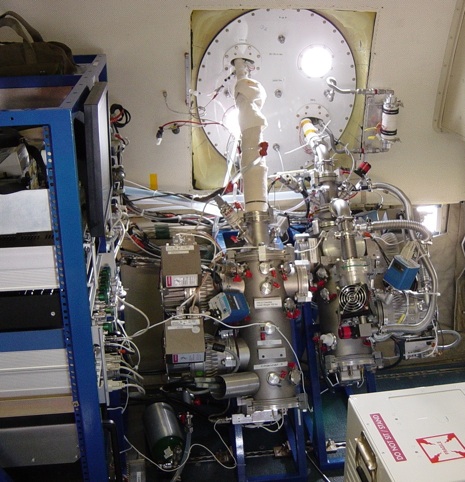 Principal Investigator:Andy Neuman: NOAA ESRL Chemical Sciences Divisionjonathan.a.neuman@noaa.govPrinciple of the MeasurementChemical Ionization Mass Spectrometry (CIMS) using SiF5- ion chemistrySpecies MeasuredNitric AcidTime Response1 SecondDetection LimitPrecision on 1s data: 20 pptv (1 sigma) depending on field projectAccuracy±(15% + 100 pptv) depending on field projectManufacturercustom builtField ProjectsSOS 1999TexAQS 2000ITCT 2002ICARTT 2004Mesa 2005TexAQS 20062008 ARCPAC (used to measure halogens)CalNex 2010Key PublicationsNeuman, J. A., L. G. Huey, R. W. Dissly, F. C. Fehsenfeld, F. Flocke, J. C. Holecek, J. S. Holloway, G. Hübler, R. Jakoubek, D. K. Nicks Jr., D. D. Parrish, T.B. Ryerson, D. T. Sueper, and A. J. Weinheimer, Fast-response airborne in situ measurements of HNO3 during the Texas 2000 Air Quality Study, J. Geophys. Res., 107(D20), 4436, doi:10.1029/2001JD001437, 2002.Neuman, J. A., T. B. Ryerson, L. G. Huey, R. Jakoubek, J. B. Nowak, C. Simons, and F. C. Fehsenfeld, Calibration and evaluation of nitric acid and ammonia permeation tubes by UV optical absorption, Environ. Sci. Technol., 37, 1975-2981, doi:10.1021/ES06422L, 2003.